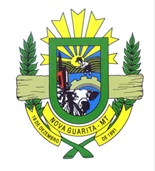 ESTADO DE MATO GROSSOCÂMARA MUNICIPAL DE VEREADORESNOVA GUARITA – MTGabinete do Presidente17ª SESSÃO EXTRAORDINÁRIADELIBERAÇÃO DO PROJETO EM REGIME DE URGÊNCIA.Dia 04 de outubro de 2023— 08h00min —— ORDEM DO DIA —VOTAÇÃO DA SOLICITAÇÃO EM REGIME DE URGÊNCIA DO PROJETO DE LEI MUNICIPAL Nº 962/2023.“DISPÕE SOBRE OS CRITÉRIOS E REQUISITOS DO PROCESSO DE SELEÇÃO PARA DESIGNAÇÃO DE PROFISSIONAIS DA EDUCAÇÃO PARA A FUNÇÃO DE DIRETOR ESCOLAR NAS UNIDADES ESCOLARES DA REDE MUNICIPAL DE ENSINO DE NOVA GUARITA-MT”.                                                                     DIVINO PEREIRA GOMES Presidente                                                                                                                                                          Nova Guarita- MT, 02 de outubro 2023.Avenida dos Migrantes, Travessa Moacir Kramer S/nº – Centro – CEP 78508-000 – Nova Guarita - MT – Fone: (66) 3574-1166.Email: legislativo@novaguarita.mt.leg.br site: www.novaguarita.mt.leg.br